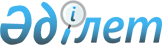 Қазақстан Республикасы Үкіметінің 2007 жылғы 12 желтоқсандағы N 1224 қаулысына өзгеріс енгізу туралыҚазақстан Республикасы Үкіметінің 2008 жылғы 23 қыркүйектегі N 880 Қаулысы      Қазақстан Республикасының Үкіметі ҚАУЛЫ ЕТЕДІ: 



      1. "2008 жылға арналған республикалық бюджеттік бағдарламалардың паспорттарын бекіту туралы" Қазақстан Республикасы Үкіметінің 2007 жылғы 12 желтоқсандағы N 1224 қаулысына мынадай өзгеріс енгізілсін: 

      көрсетілген қаулыға 3-қосымшада : 

      "Бюджеттік бағдарламаны орындаудан күтілетін нәтижелер" деген 7-тармақта: 

      Тікелей нәтижеде: 

      сегізінші абзацта "ҮОRК" ҮСSА 60 Т" деген сөздер алынып тасталсын. 



      2. Осы қаулы қол қойылған күнінен бастап қолданысқа енгізіледі.        Қазақстан Республикасының 

      Премьер-Министрі                                 К. Мәсімов 
					© 2012. Қазақстан Республикасы Әділет министрлігінің «Қазақстан Республикасының Заңнама және құқықтық ақпарат институты» ШЖҚ РМК
				